BẢN TIN THÁNG CHẤT LƯỢNG MÔI TRƯỜNG(THÁNG 12/2023)(Đính kèm công văn số: 28/TTQT-TTDL ngày 15 tháng 01 năm 2024)CHẤT LƯỢNG MÔI TRƯỜNG KHÔNG KHÍBản đồ vị trí các điểm quan trắc không khí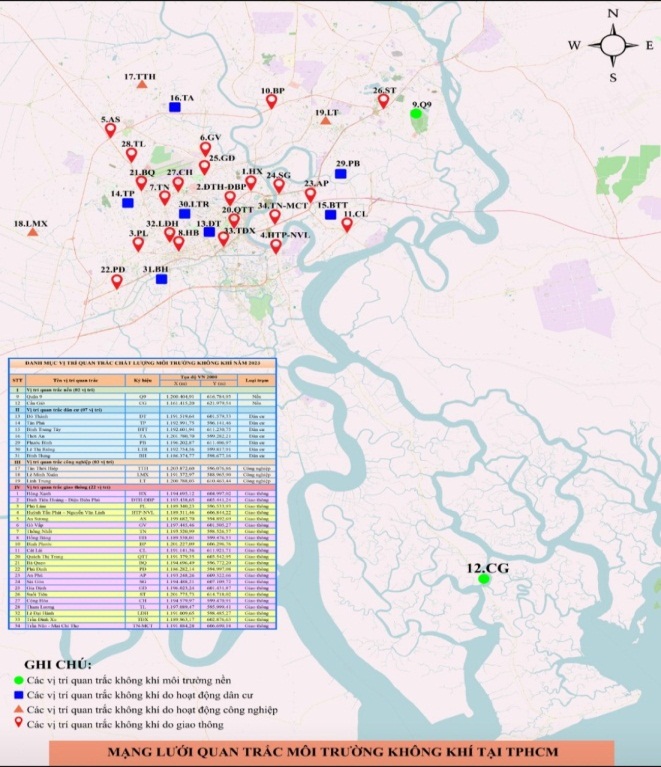 Thông số quan trắc	8 thông số bao gồm CO, NO2, SO2, PM10, PM2.5, TSP, Benzen, Tiếng ồn.Tần suất quan trắcBụi mịn (PM10 và PM2.5): hàng ngày.Các thông số còn lại (CO, NO2, SO2, TSP, Benzen, Tiếng ồn): 3 lần/ngày.Quy chuẩn so sánhQCVN 05:2023/BTNMT đối với các thông số CO, NO2, SO2, PM10, PM2.5, TSP, Benzen;QCVN 26:2010/BTNMT đối với thông số Tiếng ồn.Đơn vị tínhCác thông số; CO, NO2, SO2, PM10, PM2.5, TSP, Benzen: đơn vị tính µg/Nm3; trong đó mét khối khí chuẩn (Nm3) là mét khối khí chuẩn ở nhiệt độ 25°C và áp suất tuyệt đối 760 mm thủy ngân);Tiếng ồn: đơn vị tính dBA.Số mẫu quan trắc7. Kết quả7.1. Nhóm các khí ô nhiễm, bụi và tiếng ồn (CO, NO2, SO2, TSP, Tiếng ồn)TSP: dao động từ 30 – 1.130 µg/Nm3 (QCVN 300 µg/Nm3);Tiếng ồn: dao động từ 46,8 – 84,8 dBA (QCVN 26:2010/BTNMT: 70 dBA);CO: dao động từ KPH – 17.900 µg/Nm3 (QCVN 30.000 µg/Nm3);NO2: dao động từ KPH– 287 µg/Nm3 (QCVN 200 µg/Nm3);SO2: dao động từ KPH –99 µg/Nm3 (QCVN 350 µg/Nm3).	Kết quả quan trắc chất lượng môi trường không khí tháng 12/2023 cho thấy các thông số quan trắc đều đạt Quy chuẩn Việt Nam gồm: CO, SO2 và Benzen. Các thông số không đạt Quy chuẩn Việt Nam gồm: TSP có 9,38% số liệu vượt Quy chuẩn Việt Nam (QCVN 05:2023/BTNMT cho phép giới hạn tối đa trung bình 1 giờ: 300 µg/Nm3), tiếng ồn có 76,19% số liệu vượt Quy chuẩn Việt Nam (QCVN 26:2010/BTNMT cho phép giới hạn tối đa về tiếng ồn khu vực thông thường từ 6 giờ đến 21 giờ: 70dBA) và chỉ tiêu NO2 có 1,12% số liệu vượt QCVN (QCVN 05:2023/BTNMT cho phép giới hạn tối đa trung bình 1 giờ: 200 µg/Nm3) nguyên nhân do ảnh hưởng của hoạt động giao thông.7.2. Nhóm bụi mịn: (PM10, PM2.5)PM10: dao động từ 16 – 132 µg/Nm3 (QCVN 100 µg/Nm3);PM2.5: dao động từ 11 – 67 µg/Nm3 (QCVN 50 µg/Nm3).	Số liệu quan trắc chất lượng môi trường không khí tháng 12/2023 có 7,3% số liệu của nồng độ PM10 không đạt QCVN  (QCVN 05:2023/BTNMT cho phép giới hạn tối đa trung bình 24 giờ: 100 µg/Nm3) và 4,4% số liệu của nồng độ PM2,5 không đạt QCVN  (QCVN 05:2023/BTNMT cho phép giới hạn tối đa trung bình 24 giờ: 50 µg/Nm3).7.3. Khí độc: (Benzen)Benzen: dao động từ KPH – 21 µg/Nm3 (QCVN 22 µg/Nm3).	Số liệu quan trắc trong tháng 12/2023 cho thấy nồng độ Benzen đạt QCVN.NƯỚC MẶTChất lượng nước mặt Sông Sài Gòn – Đồng NaiBản đồ vị trí các điểm quan trắc nước sông Sài gòn – Đồng Nai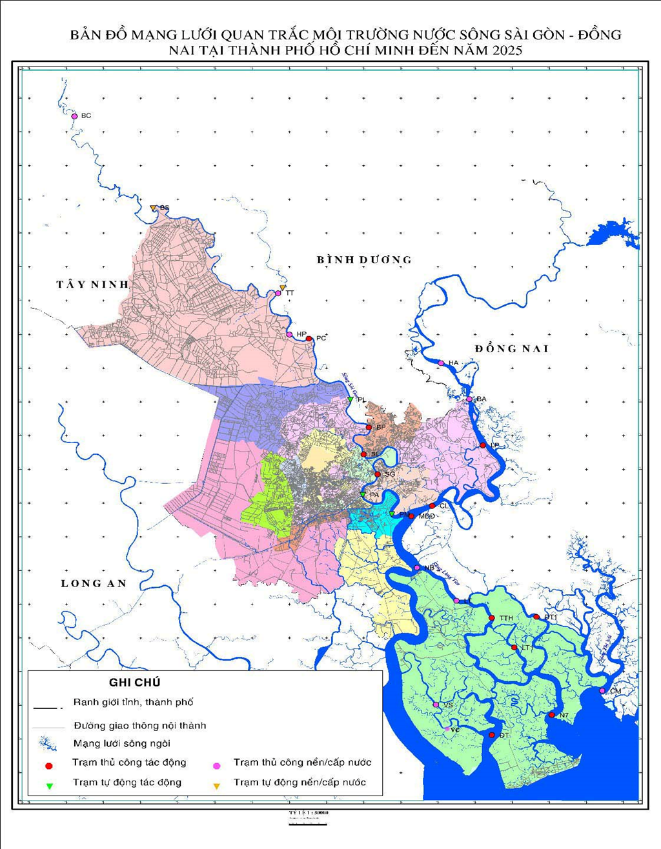 Thông số quan trắc: 	17 thông số bao gồm pH, TSS, clorua, BOD5, COD hoặc TOC (đối với các vị trí bị nhiễm mặn), DO, amoni, tổng N, tổng P, coliform, E.Coli, tổng dầu mỡ, Cd, Pb, Cu, Zn.Tần suất quan trắc:08 trạm quan trắc (Bến Củi, Nhà Bè, Vàm Sát, Vàm Cỏ, Lòng Tàu, Hòa Phú, Hóa An và Bình An): 02 lần/ngày.14 trạm quan trắc còn lại (Thị Tính, Phú Cường, Bình Phước, Bình Lợi, cầu Sài Gòn, Cát Lái, Tam Thôn Hiệp, Mũi đèn đỏ, Lòng Tàu 1, Đồng Tranh 1, cửa sông Đồng Tranh, cửa sông Ngã 7, cửa sông Cái Mép và Long Phước): 01 lần/ngày.Quy chuẩn so sánh:QCVN 08:2023/BTNMT quy chuẩn kỹ thuật quốc gia về chất lượng nước mặt.Kết quảChỉ số chất lượng nước Việt Nam (VN_WQI).Chất lượng nước kênh rạchBản đồ vị trí các điểm quan trắc nước kênh rạch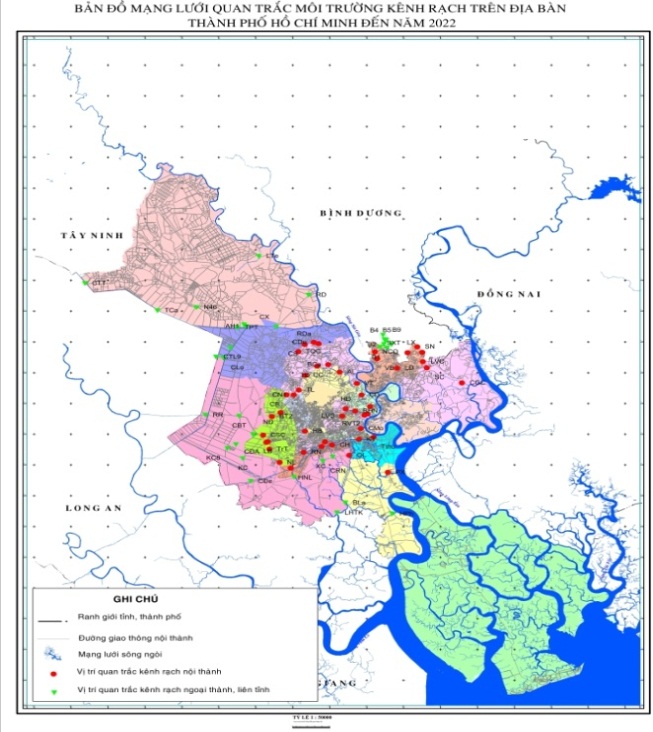 	Mạng lưới quan trắc chất lượng nước kênh rạch bao gồm 77 vị trí:Kênh rạch nội thành: 46 vị trí;Kênh rạch ngoại thành: 25 vị trí;Kênh Ba bò: 6 vị trí.Thông số quan trắc: 	23 thông số bao gồm: pH, Ôxy hòa tan, BOD5, COD, Amoni Phosphat, Nitrat, Tổng chất rắn lơ lửng, Crom VI, Chì, Cadimi, Đồng, Kẽm, Asen, Thủy ngân, Coliform, E.Coli, Hóa chất BVTV (Tổng Dichloro diphenyl trichloroethane, Dieldrin, Benzene hexachloride, Aldrin, Heptachlor & Heptachlorepoxide).Tần suất quan trắc:	Đối với chỉ tiêu hóa lý và vi sinh: Thực hiện hàng tháng, mẫu được lấy vào 02 thời điểm nước lớn và nước ròng (nội và ngoại thành).	Đối với chỉ tiêu kim loại nặng: Thực hiện 01 tháng/01 đợt, mẫu được lấy vào 01 thời điểm nước ròng (nội và ngoại thành).	Đối với chỉ tiêu Hóa chất BVTV (Tổng Dichloro diphenyl trichloroethane, Dieldrin, Benzene hexachloride, Aldrin, Heptachlor & Heptachlorepoxide): Thực hiện lấy mẫu 3 tháng/lần.Quy chuẩn so sánh	QCVN 08:2023/BTNMT, quy chuẩn kỹ thuật quốc gia về chất lượng nước mặt.Kết quảKênh rạch nội thànhKênh rạch ngoại thànhKênh Ba BòThông số quan trắcTSPPM10PM2.5Tiếng ồnCONO2SO2BenzenSố mẫu quan trắc (mẫu)7146868714714714714714Nguồn nướcVị trí quan trắcTháng 12 năm 2023Chỉ số chất lượng nướcSông Sài GònBến Củi99Rất tốtSông Sài GònHòa Phú94Rất tốtSông Sài GònPhú Cường100Rất tốtSông Sài GònBình Phước88TốtSông Sài GònBình Lợi78TốtSông Sài GònSài Gòn84TốtHệ thống lưu vực Sông Đồng NaiHóa An94Rất tốtHệ thống lưu vực Sông Đồng NaiBình An98Rất tốtHệ thống lưu vực Sông Đồng NaiCát Lái51Trung bìnhHệ thống lưu vực Sông Đồng NaiMũi Đèn Đỏ71Trung bìnhHệ thống lưu vực Sông Đồng NaiNhà Bè62Trung bìnhHệ thống lưu vực Sông Đồng NaiVàm Sát45KémHệ thống lưu vực Sông Đồng NaiTam Thôn Hiệp45KémHệ thống lưu vực Sông Đồng NaiĐồng Tranh53Trung bìnhHệ thống lưu vực Sông Đồng NaiNgã Bảy57Trung bìnhHệ thống lưu vực Sông Đồng NaiCái Mép57Trung bìnhHệ thống lưu vực Sông Đồng NaiVàm Cỏ47KémHệ thống lưu vực Sông Đồng NaiThị Tính100Rất tốtHệ thống lưu vực Sông Đồng NaiLòng Tàu45KémHệ thống lưu vực Sông Đồng NaiLòng Tàu 170Trung bìnhHệ thống lưu vực Sông Đồng NaiĐồng Tranh 145KémHệ thống lưu vực Sông Đồng NaiLong Phước77TốtVị trí quan trắcKênh(nội thành)VN-WQIChất lượng nướcVTKênh Tham Lương - Vàm Thuật26KémALKênh Tham Lương - Vàm Thuật15Ô nhiễm nặngBCaKênh Tham Lương - Vàm Thuật17Ô nhiễm nặngTĐKênh Tham Lương - Vàm Thuật12Ô nhiễm nặngCCKênh Tham Lương - Vàm Thuật12Ô nhiễm nặngTLKênh Tham Lương - Vàm Thuật12Ô nhiễm nặngCN1Kênh Tham Lương - Vàm Thuật10Ô nhiễm nặngCBKênh Tham Lương - Vàm Thuật13Ô nhiễm nặngBT2Kênh Tham Lương - Vàm Thuật11Ô nhiễm nặngCSCKênh Tham Lương - Vàm Thuật11Ô nhiễm nặngCĐAKênh Tham Lương - Vàm Thuật12Ô nhiễm nặngTrTKênh Tham Lương - Vàm Thuật13Ô nhiễm nặngNLKênh Tham Lương - Vàm Thuật15Ô nhiễm nặngLVSNhiêu Lộc - Thị Nghè38KémHĐNhiêu Lộc - Thị Nghè48KémTN2Nhiêu Lộc - Thị Nghè43KémTThuKênh Đôi - Tẻ30KémKTKênh Đôi - Tẻ20Ô nhiễm nặngCHKênh Đôi - Tẻ25Ô nhiễm nặngNTĐKênh Đôi - Tẻ16Ô nhiễm nặngCVKênh Tàu Hủ - Lò Gốm16Ô nhiễm nặngRNKênh Tàu Hủ - Lò Gốm13Ô nhiễm nặngCmoKênh Bến Nghé42KémRVTRạch Văn Thánh11Ô nhiễm nặngRVT2Rạch Văn Thánh16Ô nhiễm nặngCĐKênh Xuyên Tâm23Ô nhiễm nặngBHNKênh Xuyên Tâm17Ô nhiễm nặngOLÔng Lớn28KémPXRạch Đĩa28KémHBTân Hóa Lò Gốm11Ô nhiễm nặngTQCKênh Trần Quang Cơ12Ô nhiễm nặngCSKênh Trần Quang Cơ14Ô nhiễm nặngCDuKênh Trần Quang Cơ13Ô nhiễm nặngRDaKênh Trần Quang Cơ13Ô nhiễm nặngLBKênh Lương Bèo12Ô nhiễm nặngNCQRạch Đồn15Ô nhiễm nặngVBRạch Vĩnh Bình12Ô nhiễm nặngSNSuối Nhum8Ô nhiễm rất nặngLVCSuối Nhum13Ô nhiễm nặngSXTSuối Xuân Trường11Ô nhiễm nặngSCSuối Cái13Ô nhiễm nặngCGCCầu Gò Công18Ô nhiễm nặngHNLSông Chợ Đệm26KémNĐNước Đen14Ô nhiễm nặngLĐLinh Đông11Ô nhiễm nặngLXLinh Xuân12Ô nhiễm nặngVị trí quan trắcKênh (ngoại thành)VN-WQIChất lượng nướcHPhSông Kinh59Trung BìnhLTeLáng The43KémN46N4681TốtTCaThầy Cai42KémTPTThầy Cai35KémCTTThầy Cai38KémTC18AKênh TCT18A32KémAH1Kênh Xáng25Ô nhiễm nặngCXKênh Xáng29KémXTSAn Hạ40KémCLoAn Hạ44KémCTL9Kênh Ranh Long An17Ô nhiễm nặngRRKênh Rau Răm24Ô nhiễm nặngTTaKênh C34KémKCKênh C23Ô nhiễm nặngKC6Kênh C69Ô nhiễm rất nặngKC8Kênh C828KémXCXóm Củi44KémBLaXã Tờn - Bà Lào - Cầu Rạch Ngang58Trung BìnhCGXã Tờn - Bà Lào - Cầu Rạch Ngang35KémLHTKXã Tờn - Bà Lào - Cầu Rạch Ngang58Trung BìnhCRNXã Tờn - Bà Lào - Cầu Rạch Ngang28KémCBTKênh AH3134KémCĐeSông Chợ Đệm38KémRDRạch Dứa48KémVị trí quan trắcVN-WQIChất lượng nướcB115Ô nhiễm nặngB28Ô nhiễm rất nặngB411Ô nhiễm nặngB59Ô nhiễm rất nặngB610Ô nhiễm nặngB716Ô nhiễm nặng